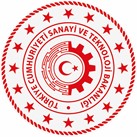 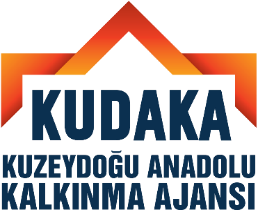 İHALE İLANI  T.C. Kuzeydoğu Anadolu Kalkınma Ajansı  Mal/Makine Alım İşi, Herkese Açık İhale Usulü ile İhale Edilecektir.  Ajansın İrtibat Bilgileri  Adres: Lalapaşa mah. Şehit Hurşit Yeşilyurt Sok.No:1 Yakutiye/ErzurumTelefon ve Faks: 0442 235 61 11 / 0442 235 61 15  Elektronik Posta Adresi: info@kudaka.gov.tr suat.colak@kudaka.gov.trİrtibat:Suat ÇOLAK-Satınalma Yetkilisiİhalenin Konusu İşin  Niteliği: Mal Alımı   Türü: Avrupa Birliği Projesi (TRA1 NEETs YOUth) Makine AlımıSayı: Dikiş Makinesi (30),Overlok makinesi (15),Reçme Makinesi (15), Ütü (5),Masa (60)İşin yapılacağı Yer ve Süresi  İşin Yapılacağı Yer: Erzurum-Erzincan-Bayburtİhale Usulü, Katılım Şartları ve İstenilecek Belgeler  “Kalkınma Ajansları Mal, Hizmet ve Yapım İşi Satınalma İhale Usul ve Esasları” Yönetmeliğinin 10. Maddesinde Belirtilen; “Herkese Açık İhale Usulü”. İsteklilerin ihaleye katılabilmeleri için İdari ve Teknik Şartnamede belirtilen belgeleri teklif mektuplarıyla birlikte Ajansa sunmaları gerekir.  İhale Dokümanlarının Temini  İhale dokümanı Lalapaşa mah. Şehit Hurşit Yeşilyurt Sok.No:1 Yakutiye/Erzurum adresinde görülebilir. E-mail (suat.colak@kudaka.gov.tr)  ortamında ihale evrakları istenilebilir veya www.kudaka.gov.tr adresinden indirilebilir.Teminatlar Bu iş kapsamında teminat istenmeyecektir.Teklifler Euro (Avro) para birimi üzerinden KDV Hariç olarak verilecektir. Katılım Öncesi Yardım Aracı (IPA) 2 Çerçeve Anlaşması 28/2 b-c maddesi uyarınca söz konusu iş Katma Değer Vergisinden muaftır. Bunun dışında varsa her türlü vergi yükleniciye ait olacaktır.Tekliflerin Verileceği Yer ve Tarih  Teklifler 20/11/2023 Pazartesi günü saat 13:00’a kadar Lalapaşa mah. Şehit Hurşit Yeşilyurt Sok.No:1 Yakutiye/Erzurum adresine verilebileceği gibi iadeli taahhütlü posta vasıtasıyla da gönderilebilir. Postada yaşanacak gecikmelerden Ajans sorumlu değildir. Verilen tekliflerin geçerlik süresi, ihale tarihinden itibaren 30 takvim günüdür.      “Kalkınma Ajansları Mal, Hizmet ve Yapım İşi Satın Alma ve İhale Usul ve Esasları”, Madde 17, (h) fıkrası gereğince “Ajansın, 2886 Sayılı Devlet İhale ile 4734 sayılı Kamu İhale Kanunu hükümlerine tabi olmadığı, mal ve hizmet alımı ile yapım işlerine ilişkin işi ihale edip etmemekte, kısmen ihale etmekte veya dilediğine kısmen veya tamamen vermekte serbest olduğu, ihalenin tamamen veya kısmen iptal edilmesi nedeniyle isteklilerce Ajanstan herhangi bir hak talebinde bulunulamayacağı bilinmelidir.   